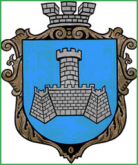 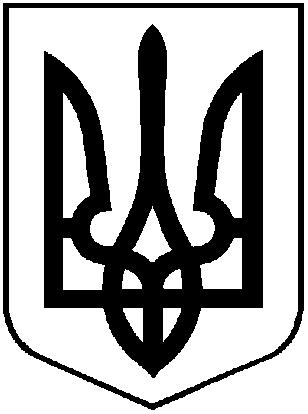 УКРАЇНАХМІЛЬНИЦЬКА МІСЬКА РАДАВІННИЦЬКОЇ ОБЛАСТІВиконавчий комітетР І Ш Е Н Н Я   від  01 квітня 2021 року                                                                                              № 187Про розгляд клопотань юридичних та фізичних осіб з питань видалення деревонасаджень у населених пунктах  Хмільницької міськоїтериторіальної громадиРозглянувши клопотання юридичних та фізичних осіб з питань видалення деревонасаджень у населених пунктах Хмільницької міської територіальної громади, враховуючи матеріали комісії з питань визначення стану зелених насаджень в населених пунктах Хмільницької міської територіальної громади, а саме – акти обстеження зелених насаджень, що підлягають видаленню від 26.03.2021р., відповідно до Правил благоустрою території населених пунктів Хмільницької міської об’єднаної територіальної громади, затверджених рішенням 68 сесії міської ради 7 скликання від 16.12.2019 року №2401, постанови Кабінету Міністрів України від 01 серпня 2006 року №1045 «Про затвердження Порядку видалення дерев, кущів, газонів і квітників у населених пунктах», наказу Міністерства будівництва, архітектури та житлово-комунального господарства України від 10 квітня 2006 року № 105 «Про затвердження Правил утримання зелених насаджень у населених пунктах України», наказу Міністерства регіонального розвитку, будівництва та житлово-комунального господарства України від 26.04.2019 р. №104 Про затвердження ДБН Б.2.2-12:2019 «Планування та забудова територій», рішення  виконавчого комітету Хмільницької міської ради № 45 від 06.01.2021 року  «Про затвердження в новому складі постійно діючої комісії з питань визначення стану зелених насаджень в населених пунктах Хмільницької міської  територіальної громади», керуючись ст.ст. 30, 59 Закону України «Про місцеве самоврядування в Україні», виконком Хмільницької міської  радиВ И Р І Ш И В :1.  Управлінню освіти, молоді та спорту Хмільницької міської ради:1.1. Дозволити видалення двох дерев породи ясен, що знаходяться на території Комунального закладу «Журавненський заклад дошкільної освіти» Хмільницької міської ради в с. Журавне по вул. Центральна, 19, які мають незадовільний стан (затіняють вікна будівлі, 2 метри від зовнішньої стіни);- дозволити видалення одного дерева породи ясен, що знаходиться на території Комунального закладу «Журавненський заклад дошкільної освіти» Хмільницької міської ради в с. Журавне по вул. Центральна, 19, яке має незадовільний стан (затіняє вікна будівлі, 4  метри від зовнішньої стіни);- дозволити видалення одного дерева породи ясен, що знаходиться на території Комунального закладу «Журавненський заклад дошкільної освіти» Хмільницької міської ради в с. Журавне по вул. Центральна, 19, яке має незадовільний стан (аварійно-небезпечне);- дозволити видалення одного дерева породи ясен, що знаходиться на території Комунального закладу «Журавненський заклад дошкільної освіти» Хмільницької міської ради в с. Журавне по вул. Центральна, 19, яке має незадовільний стан (аварійне, сухостійне);- дозволити видалення одного дерева породи липа, що знаходиться на території Комунального закладу «Журавненський заклад дошкільної освіти» Хмільницької міської ради в с. Журавне по вул. Центральна, 19, яке має незадовільний стан (аварійне, дуплисте, вкрите омелою);- дозволити видалення одного дерева породи клен, що знаходиться на території Комунального закладу «Журавненський заклад дошкільної освіти» Хмільницької міської ради в с. Журавне по вул. Центральна, 19, яке має незадовільний стан (аварійне, сухостійне);- дозволити видалення одного дерева породи ялина, що знаходиться на території Комунального закладу «Березнянський заклад загальної середньої освіти І-ІІІ ступенів» Хмільницької міської ради в с. Березна по вул. І. Богуна, 3а, яке має незадовільний стан (аварійне, сухостійне);- дозволити видалення два дерева породи берест, що знаходяться на території Комунального закладу «Березнянський заклад загальної середньої освіти І-ІІІ ступенів» Хмільницької міської ради в с. Березна по вул. І. Богуна, 3а, які мають незадовільний стан (аварійні, сухостійні);- дозволити видалення двох дерев породи тополя, що знаходяться на території Комунального закладу «Березнянський заклад загальної середньої освіти І-ІІІ ступенів» Хмільницької міської ради в с. Березна по вул. І. Богуна, 3а, які мають незадовільний стан (аварійні, сухостійні);- дозволити видалення вісімнадцяти дерев породи береза, що знаходяться на території Комунального закладу «Березнянський заклад загальної середньої освіти І-ІІІ ступенів» Хмільницької міської ради в с. Березна по вул. І. Богуна, 3а, які мають незадовільний стан (аварійні, сухостійні).1.2. Управлінню освіти, молоді та спорту Хмільницької міської ради (Коведа Г.І.) деревину від зрізаних дерев, зазначених в підпункті 1.1 пункту 1 цього рішення, оприбуткувати через бухгалтерію, гілки та непридатну деревину утилізувати, склавши відповідний акт.1.3. Управлінню освіти, молоді та спорту Хмільницької міської ради (Коведа Г.І.) після видалення зазначених в п.п. 1.1 пункту 1 цього рішення  дерев, провести роботу щодо відновлення території новими саджанцями.2. Контроль за виконанням цього рішення покласти на заступника міського голови з питань діяльності виконавчих органів міської ради  Загіку В.М.    Міський голова                                                                      М.В. Юрчишин